  Protokół nr 2 do Uchwały nr 2/2022 Rady SD BioMedChem UŁ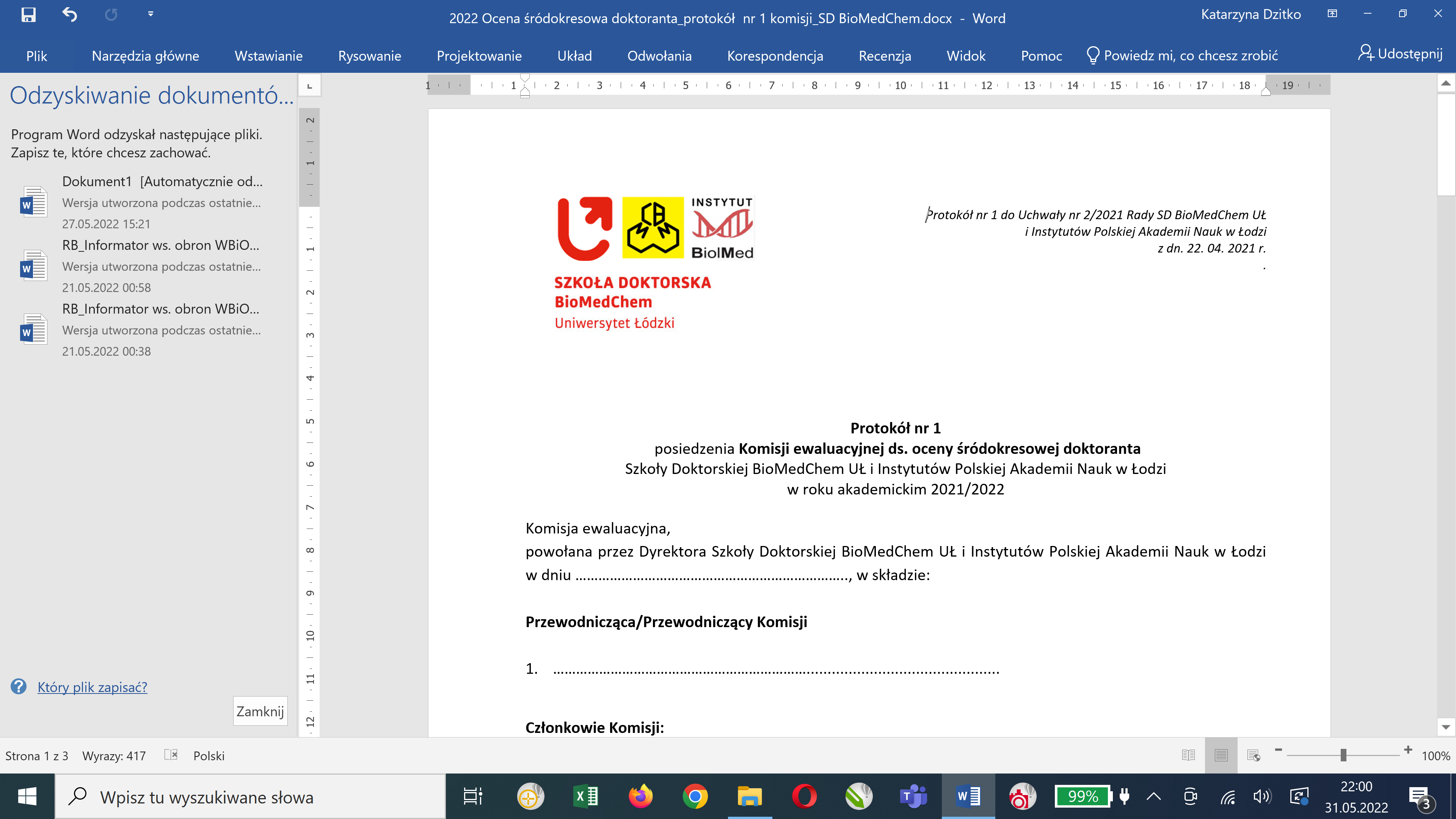 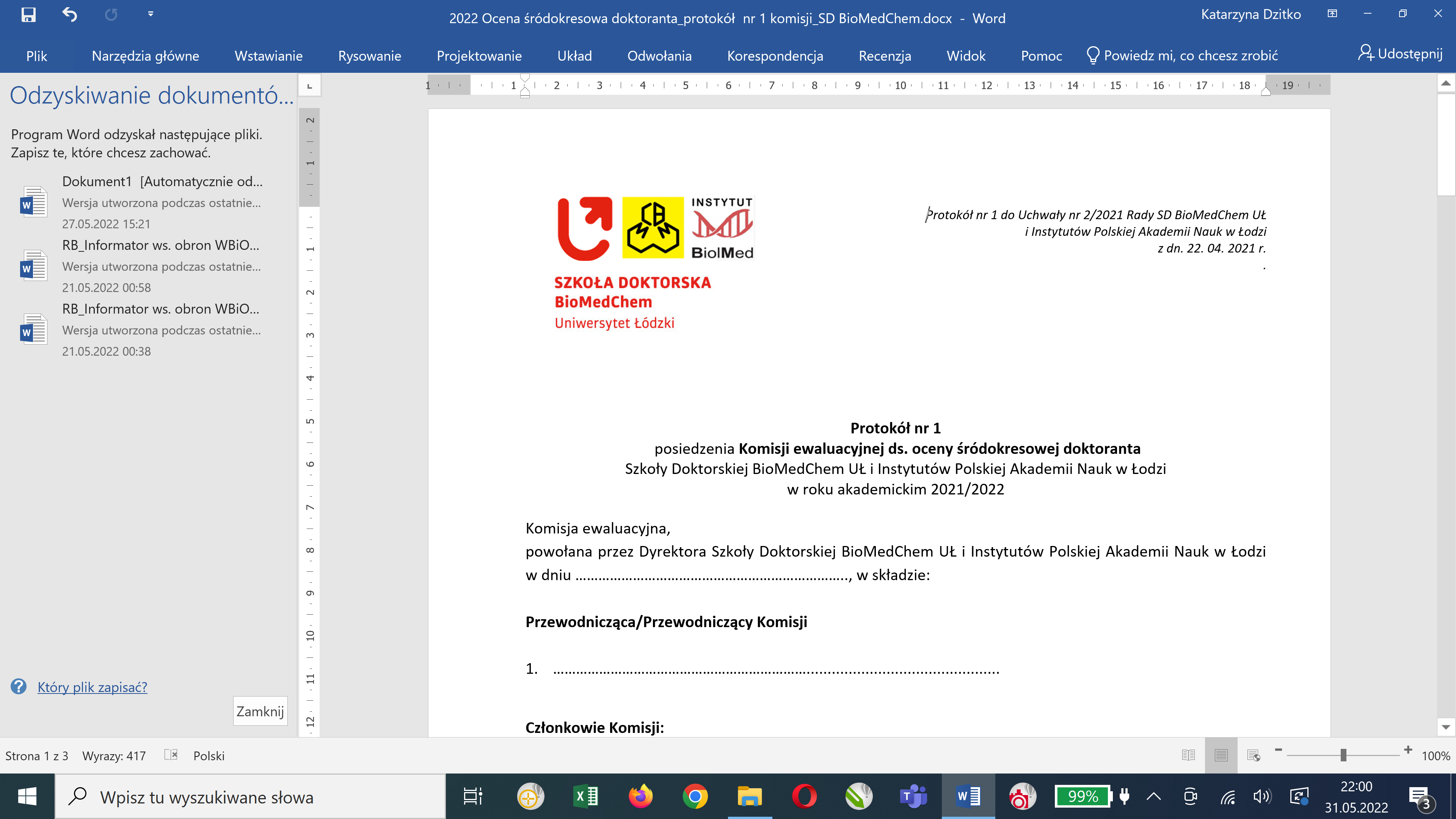 i Instytutów Polskiej Akademii Nauk w Łodziz dn. 07.06.2022 r.. Protokół nr 2 posiedzenia Komisji ewaluacyjnej ds. oceny opieki naukowej	Szkoły Doktorskiej BioMedChem UŁ i Instytutów Polskiej Akademii Nauk w Łodzi	w roku akademickim 2021/2022Komisja ewaluacyjna, powołana przez Dyrektora Szkoły Doktorskiej BioMedChem UŁ i Instytutów Polskiej Akademii Nauk w Łodzi  w dniu …………………………………………………………….., w składzie:Przewodnicząca/Przewodniczący Komisji*……………………………………………………………………………………………………….Członkowie Komisji: 2. ………………………………………………………………………………........................3. ……………………………………………………………………………………………………..działając na podstawie art. 202 ust. 2-5 ustawy z dnia 20 lipca 2018 r. Prawo o szkolnictwie wyższym i nauce (t.j. Dz. U. 2022, poz. 574 ze zm.), § 8 ust. 11 Regulaminu SD BioMedChem UŁ i Instytutów Polskiej Akademii Nauk w Łodzi uchwalonego przez Senat UŁ uchwałą nr 96 z dnia 26 kwietnia 2021 r. oraz uchwały nr 2/2022 Rady SD BioMedChem i Instytutów Polskiej Akademii Nauk w Łodzi z dn. 07.06.2022 r., przeprowadziła ewaluację opieki naukowej, sprawowanej przez promotora lub promotorów albo promotora i promotora pomocniczego:………………………………………………………………………………………………… (promotor)………………………………………………………………………………………………… (II promotor / promotor pomocniczy*)nad doktorantką/doktorantem*……………………………………………………………………………………………………………..przygotowującą/przygotowującym* rozprawę doktorską w dyscyplinie               …………………………………………………………………………………………………………………………………………………………………….na temat:……………………………………………………………………………………………………………………………………………………………………OcenaPo zapoznaniu się z dokumentacją oraz przeprowadzeniu rozmowy z doktorantką/doktorantem* Komisja wydaje ocenę końcową pozytywną / negatywną*, po uwzględnieniu poniższych kryteriów:Uwagi Komisji:……………………………………………………………………………………………………………………………………………………………………………………………………………………………………………………………………………………………………………………………………………………………………………………………………………………………………………………………………………………………………………………………………………………………………………………………………………………………………………………………………………………………………………………………………………………………………………………………………………………………………………………………………………………Posiedzenie Komisji ewaluacyjnej odbyło się w formie stacjonarnej / zdalnej / hybrydowej*Łódź, dn. …………………………………	…………………………………………………………	***Przewodniczący KomisjiPotwierdzenie otrzymania oceny opieki naukowej przez Dyrektora Szkoły Doktorskiej BioMedChem UŁ i Instytutów Polskiej Akademii Nauk w Łodzi.Łódź, dn.  …………………………                                                                      …………………………………………………………										Podpis Dyrektora* Niepotrzebne skreślić ** Uzupełnić *** Potwierdzić kwalifikowanym podpisem elektronicznym, w profilu zaufanym lub podpisem własnoręcznymUwagi dotyczące przygotowania Protokołu: Komisja ewaluacyjna dokonuje ewaluacji opieki naukowej z uwzględnieniem ramowych kryteriów oceny, określonych przez Dyrektora we współpracy z Radą Szkoły w związku z § 2 ust. 5 pkt 13 Regulaminu, przyjętych na podstawie odrębnych przepisów. Ocena Komisji przedstawiana jest w formie pisemnej Dyrektorowi oraz promotorowi lub promotorom albo promotorowi i promotorowi pomocniczemu.Protokół powinien zostać przekazany Dyrektorowi  Szkoły Doktorskiej BioMedChem i Instytutów Polskiej Akademii Nauk w Łodzi w ciągu 3 dni po przeprowadzeniu oceny. Do protokołu należy załączyć listę obecności potwierdzającą udział w ocenie śródokresowej wszystkich członków Komisji. Lista obecności potwierdzająca udział w ocenie śródokresowej wszystkich członków Komisji:1.2.3.Ocena opieki naukowej w obszarze:Pozytywna**Negatywna**merytorycznego i metodycznego wspierania doktoranta w jego pracy naukowej oraz obowiązkach dydaktycznychopracowywaniu z doktorantem wymaganych przez regulamin szkoły dokumentów określających jego plany badawcze (Indywidualny Plan Badawczy - IPB) oraz zamierzoną mobilność (Indywidualny Program Mobilności - IPM)dokonywania oceny rozwoju naukowego doktoranta poprzez coroczne przedstawianie pisemnej opinii, odnoszącej się do stopnia realizacji IPB oraz zakresu i stopnia realizacji zakładanych w nim efektów uczenia się, a także przypisanie efektów uczenia się do każdego elementu podlegającego ocenie w składanym corocznie arkuszu oceny doktoranta (AOD)